	Zał. Nr 1 do Zarządzenia Wójta Gminy Suchy Las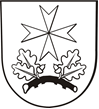 z dnia 23 kwietnia 2024 r., Nr 65/2024OGŁOSZENIE NR NPP/3/2024Wójt Gminy Suchy Las ogłasza pierwszy przetarg ustny nieograniczonyna sprzedaż nieruchomości położonej w ZielątkowiePrzeznaczenie w miejscowym planie zagospodarowania przestrzennego: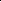 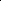 Zgodnie z miejscowym planem zagospodarowania przestrzennego miejscowości Zielątkowo – rejon ulic Szkolnej, Leśnej 
i Dworcowej, zatwierdzonym uchwałą nr XLIV/425/2001 Rady Gminy Suchy Las z dnia 12 lipca 2001 r. (Dz. Urz. Woj. Wielk. 
nr 89 z dnia 30 lipca 2001 r. poz. 1762), działki nr: 206/4 oraz nr 206/5 zlokalizowane są w granicach terenu zabudowy mieszkaniowej jednorodzinnej (oznaczenie na rysunku planu symbolem 41MN). Możliwości zabudowy określone planem – zabudowa wolnostojąca, parterowa, poddasze użytkowe mieszkalne, możliwość podpiwniczenia budynków, dachy strome 
o kącie nachylenia połaci dachowych 25-40º, Maksymalna powierzchnia zabudowy kubaturowej – do 30% powierzchni działki. Dopuszcza się zabudowę gospodarczą w tylnej części działek – do 40m² pow. zabudowy, o charakterze składzików gospodarczych, względnie garaży. Dopuszcza się lokalizowanie działalności handlowej i usługowej nieuciążliwej w parterach istn. i proj. budynków mieszkalnych oraz powiększenie powierzchni użytkowej parterów proj. i istn. budynków mieszkalnych – do 60 m. Nieruchomość nie jest położona w obszarze zdegradowanym i obszarze rewitalizacji, wyznaczonym 
w uchwale nr XXIX/327/17 Rady Gminy Suchy Las z dnia 30 marca 2017 r. w sprawie wyznaczenia obszaru zdegradowanego i obszaru rewitalizacji na terenie Gminy Suchy Las, nie są położone w Specjalnej Strefie Rewitalizacji oraz nie są objęte Gminnym Programem Rewitalizacji Gminy Suchy Las na lata 2017-2025.Szczegółowe informacje o istniejącym uzbrojeniu i możliwości lub braku możliwości przyłączenia się do istniejących mediów określą poszczególni gestorzy sieci przesyłowych:energia elektryczna – ENEA S.A. ul. Nowowiejskiego 6, 64-500 Szamotuły,gaz – Polska Spółka Gazownictwa Sp. z o.o. Zakład Gazowniczy Poznań ul. Za Groblą 8, 61 – 860 Poznań,kanalizacja i woda – AQUANET S.A. ul. Dolna Wilda 126, 61 – 492 Poznań.Obciążenia i zobowiązania dotyczące nieruchomości:W dziale III księgi wieczystej ograniczone prawo rzeczowe – odpłatna i na czas nieoznaczony służebność przesyłu, 
z zakresem wykonywania do działek 206/2 (aktualnie działki nr 206/3, 206/4, 206/5 i 206/6) i 146, na AQUANET S.A. z siedzibą             
w Poznaniu i jej następców prawnych. Służebność ograniczona jest do pasa gruntu wzdłuż przebiegu istniejącej sieci wodociągowej o średnicy Ø 160 mm, ze strefą ochronną po 3 m w każdą stronę, licząc od osi przewodu.W stosunku do działki nr 206/2 (aktualnie po podziale działki nr 206/3, 206/4, 206/5 i 206/6) toczy się sprawa o ustanowienie służebności przesyłu z wniosku Gminy Suchy Las przeciwko ENEA Operator Sp. z o.o. Jednocześnie złożony został przez ENEA Operator  sp. z o.o. wniosek o ustanowienie służebności dla linii kablowej nn 0,4 kV. W związku z powyższym przed zawarciem umowy przeniesienia własności zostanie ustanowiona służebność przesyłu na rzecz ENEA Operator  sp. z o.o.Warunki przetarguWADIUM Aby przystąpić do przetargu należy wnieść wadium w pieniądzu w wysokości wskazanej w ogłoszeniu w terminie najpóźniej do dnia 20 czerwca 2024 r. Wadium należy wpłacić na konto Urzędu Gminy Suchy Las, PBS Poznań O/Suchy Las: 
25 9043 1054 3054 0021 4641 0047.Tytuł wpłaty wadium winien wskazywać jednoznacznie nieruchomość, której wpłata dotyczy.Za dzień wniesienia wadium uważa się datę wpływu środków pieniężnych na konto sprzedającego.Wadium wpłacone przez uczestnika przetargu, który przetarg wygrał nie podlega zwrotowi i zalicza się na poczet ceny nabycia nieruchomości.Pozostałym uczestnikom oraz podmiotom, które wpłaciły wadium przelewem z rachunku bankowego, a nie przystąpiły do przetargu wadium zwraca się niezwłocznie, nie później niż w ciągu 3 dni roboczych po zakończeniu przetargu na rachunek, z którego dokonano przelewu środków pieniężnych.W razie wpłaty wadium w gotówce wadium zwraca się na podstawie pisemnego oświadczenia oferenta o sposobie zwrotu wadium w terminie 3 dni od złożenia oświadczenia (załącznik nr 3 do Regulaminu).W przypadku zakończenia przetargu wynikiem negatywnym, a także unieważnienia lub odwołania przetargu wadium zwraca się w sposób określony powyżej. W przypadku odstąpienia bez usprawiedliwienia uczestnika przetargu, który przetarg wygrał, od zawarcia umowy nabycia nieruchomości w ustalonym miejscu i terminie następuje przepadek wadium na rzecz Gminy Suchy Las.PRZETARG W dniu przetargu, przed licytacją należy okazać komisji przetargowej dowód tożsamości oraz podpisać oświadczenie 
o zapoznaniu się:z Regulaminem oraz warunkami przetargu podanymi w ogłoszeniu (załącznik nr 2 do Regulaminu),z przedmiotem przetargu i brakiem uwag co do jego stanu prawnego i technicznego (załącznik nr 2 do Regulaminu).Regulamin wraz z załącznikami dostępny jest na stronie internetowej pod adresem: http://bip.suchylas.pl/ogloszenia/37/nieruchomosci-przeznaczone-do-sprzedazy-i-dzierzawy-regulamin/ Pełnomocnictwa: w przypadku osób prawnych – okazanie oryginału dokumentu, z którego wynika pełnomocnictwo dla uczestnika przetargu do reprezentowania tej osoby prawnej osobiście lub jako pełnomocnik,w przypadku osoby fizycznej biorącej udział w przetargu w cudzym imieniu okazanie oryginału pełnomocnictwa rodzajowego (do nabywania nieruchomości) lub do poszczególnej czynności prawnej sporządzonego w formie aktu notarialnego, w przypadku przystąpienia do przetargu jednego ze współmałżonków pozostających w ustroju wspólności majątkowej małżeńskiej, zamierzającego nabyć nieruchomość do majątku wspólnego, okazanie oryginału pełnomocnictwa małżonka wyrażającego zgodę na udział w przetargu na nabycie nieruchomości (załącznik nr 1 do Regulaminu).Postąpienie nie może wynosić mniej niż 1% ceny wywoławczej z zaokrągleniem w górę do pełnych dziesiątek złotych 
(§ 14 pkt 3 Rozporządzenie Rady Ministrów z dn. 14.09.2004 r. w sprawie sposobu i trybu przeprowadzania przetargów oraz rokowań na zbycie nieruchomości, Dz. U. z 2021 r., poz. 2213 ze zm.)Organizator przetargu zobowiązany jest w terminie 21 dni od dnia rozstrzygnięcia przetargu wystąpić do notariusza 
o sporządzenie aktu notarialnego. Koszt zawarcia aktu notarialnego ponosi nabywca.Wójt Gminy Suchy Las może odwołać przetarg jedynie z ważnych powodów, niezwłocznie podając informację 
o odwołaniu do publicznej wiadomości poprzez wywieszenie  w siedzibie Urzędu Gminy Suchy Las, ogłoszenie w prasie oraz na stronie internetowej Urzędu Gminy Suchy Las, podając przyczynę odwołania przetargu. Termin płatności Cena sprzedaży prawa własności uzyskana w drodze przetargu podlega zapłacie do dnia zawarcia umowy przenoszącej prawo własności.Cena prawa własności Do ceny ustalonej w drodze przetargu zostanie doliczony podatek VAT w stawce 23%. W przypadku zmiany stawki podatku VAT do ceny prawa własności zostanie doliczony podatek VAT w stawce obowiązującej w dniu zawarcia umowy notarialnej.Treść ogłoszeniaTreść niniejszego ogłoszenia dostępna jest na stronie internetowej Biuletynu Informacji Publicznej:  http://bip.suchylas.pl → Nieruchomości przeznaczone do sprzedaży i dzierżawy → Ogłoszenia o przetargach oraz na stronie internetowej http://www.suchylas.pl/pl/.Mapy poglądowe – działka nr 206/5 w Zielątkowie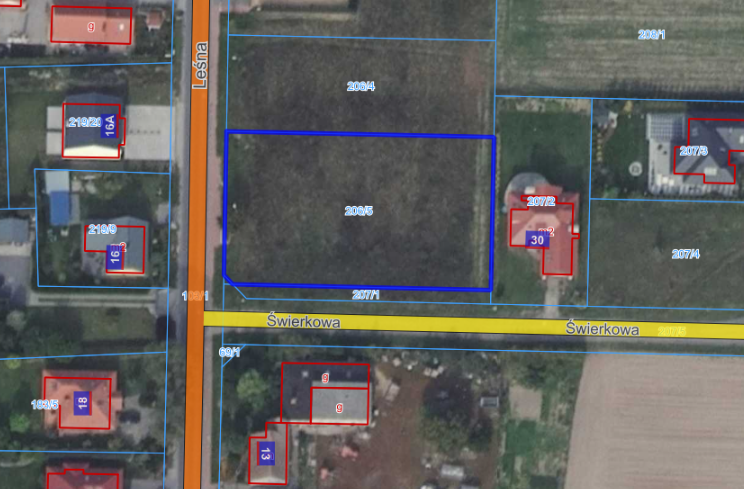 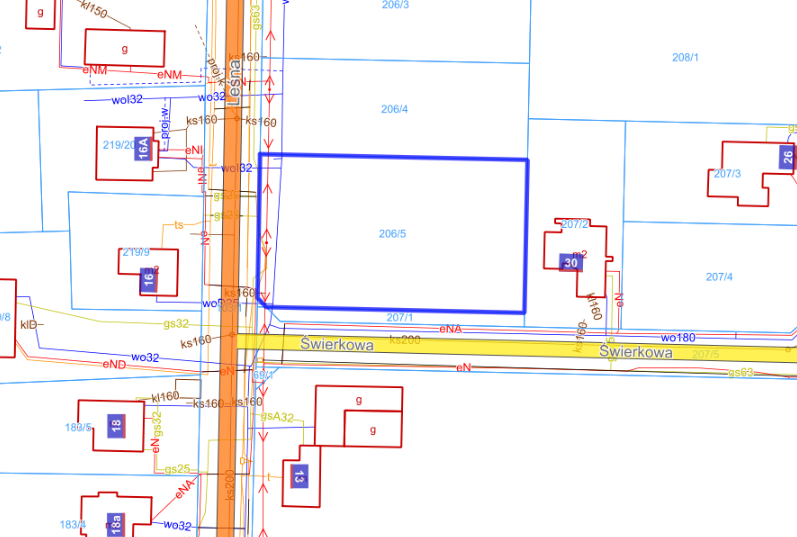 Mapy dostępne: https://suchylas.e-mapa.netDodatkowych informacji udziela:Urząd Gminy Suchy LasWydział Gospodarki Nieruchomościami,pok.107 tel. (61) 8926-296,  pok.108 tel. (61) 8926-291L.P.ADRES I OZNACZENIE GEODEZYJNEOPIS NIERUCHOMOŚCICENA WYWOŁAWCZA1Miejscowość – ZielątkowoUlica – LeśnaArkusz mapy – 1KW – PO1P/00343561/0działka – 206/5Powierzchnia – 1925 m2Nieruchomość stanowiąca działkę nr 206/5 położona jest 
w centralnej części miejscowości Zielątkowo;działka przylega do ulicy Leśnej, która jest drogą publiczną kategorii drogi powiatowej, o nawierzchni asfaltowej;nieruchomość ma kształt regularny, prostokątny, ze ściętym narożnikiem od strony skrzyżowania ulic;w sąsiedztwie znajduje się luźna zabudowa mieszkaniowa jednorodzinna oraz działki niezabudowane;teren działki jest niezabudowany, niezagospodarowany, nieogrodzony;działka nr 206/5 ma dostęp z ulicy do uzbrojenia w prąd, wodę, gaz, kanalizację;przez teren nieruchomości, w jej części frontowej, przebiega sieć wodociągowa wraz z przyłączami wodociągowymi oraz fragment sieci gazowej;na działce nr 206/5, przy granicy z działką nr 206/4, znajduje się hydrant;przy frontowej granicy działki przebiega napowietrzna linia energetyczna, ze słupem na działce;na wysokości działki znajduje się przystanek autobusowy komunikacji publicznej.Cena wywoławcza409.500,00 zł(netto)Podatek VAT – 23%Wysokość wadium 51.000,00 złTERMIN I MIEJSCE PRZETARGUPrzetarg odbędzie się dnia  26 czerwca 2024 r. (środa) o godzinie 11:00 w Sali 105 (I piętro) 
Urzędu Gminy Suchy Las przy ulicy Szkolnej 13.